ТЕСТ ЗАЧЁТА ЭЛЕКТРОМАГНИТНЫЕ КОЛЕБАНИЯИ  ПЕРЕМЕННЫЙ  ТОК30. Если в идеальном колебательном контуре к конденсатору подключить параллельно конденсатор такой же емкости, то собственная частота колебаний в контуреA) не изменится. B) уменьшится в 2 раза. C) увеличиться в 2 раза. D) увеличиться  раз. 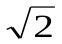 E) уменьшиться в  раз.31. Первая автоколебательная системаA) Маятниковые часы. B) Закрытый колебательный контур. C) Открытый колебательный контур. D) Вибратор Герца.E) Камера Вильсона.32. Вращающаяся часть генератора имеет специальное название A) сердечник. B) ротор. C) электромагнит. D) статор. E) обмотка.33. Магнитный поток, возникающий в катушке с индуктивностью 0,2 мГн при силе тока 10 А, равенA) 50 мВб B) 2 мВб C) 0,02 мВб D) 2 Вб E) 50 Вб34. Формула, связывающая период и частоту колебаний. A) w = 2pn. B) . 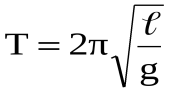 C) . 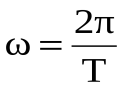 D) . 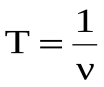 E) .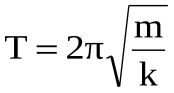 35. Прием сигнала колебательным контуром радиоприемника основан наA) Превращении энергии. B) Модуляции. C) Законе сохранения энергии. D) Детектировании. E) Явлении резонанса.36. Энергия при свободных колебаниях в колебательном контуре через 1/8 периода после начала разрядки конденсатора сосредоточенаA) Энергия равна нулю B) В катушке. C) В подводящих проводниках. D) В конденсаторе и катушке.E) В конденсаторе.37. Процесс детектирования высокочастотных колебаний состоитA) Выделении из модулированных колебаний высокой частоты низкочастотных колебаний.B) В усилении принимаемого сигнала.C) В сложении высокочастотных и низкочастотных колебаний.D) В усилении плотности потока излучения.E) В передаче низкочастотных колебаний на большие расстояния.38. Резонансная частота  в контуре из катушки индуктивностью 4 Гн и конденсатора электроемкостью 9 Ф равна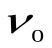 A)  Гц.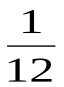  B)  Гц. 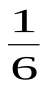 C) 12p Гц. D)  Гц. 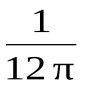 E)  Гц.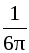 39. Формула для определения энергии магнитного поля:A) W=mgh. B) .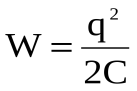  C) .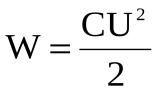  D) .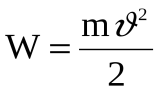  E) .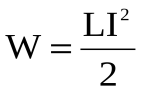 40. Амплитуда гармонических колебаний - этоA) Смещение от положения равновесия. B) Время одного полного колебания. C) Величина, зависящая от частоты.D) Количество колебаний в единицу времени. E) Максимальное смещение от положения равновесия.41. В автоколебательной системе транзистор играет рольA) колебательной системы. B) преобразования энергии. C) клапана. D) источника энергии. E) обратной связи.42. При увеличении индуктивности катушки в 4 раза частота колебаний в контуреA) Уменьшится в 2 раза. B) Увеличится в 2 раза. C) Увеличится в 4 раза. D) Не изменяется. E) Уменьшится в 4 раза.43. При отключении катушки с сопротивлением 5 Ом и индуктивностью0,1 Гн от цепи постоянного тока выделяется 0,2 Дж энергии. Напряжение на концах этой катушки было равноA) 30 B. B) 20 B. C) 10 B. D) 15 B. E) 25 B.44. Динамик подключен к выходу генератора электрических колебаний с частотой 170 Гц. При скорости звука в воздухе 340 м/с длина звуковой волны равнаA) 57800 м. B) 28900 м. C) 0,5 м. D) 1 м. E) 2 м.45. Полная энергия колебательного контура определяется по формулеA) .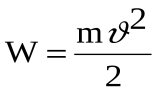  B) . 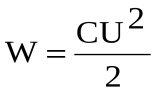 C) .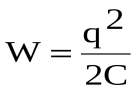  D) .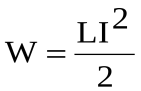  E) .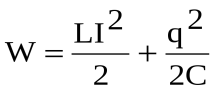 46. Чтобы энергия магнитного поля катушки индуктивностью 0,5 Гн оказалась равной 1 Дж, сила тока должна быть равнаA) 4 A. B) 1 A. C) 8 A. D) 2 A. E) 6 A.47. Индуктивность катушки колебательного контура увеличивалась в 4 раза. При этом период колебанийA) Увеличится в 4 раза. B) Уменьшится в 2 раза. C) Не изменится. D) Уменьшится в 4 раза. E) Увеличится в 2 раза.48. Циклическая частота колебаний в колебательном контуре определяется формулойA) . 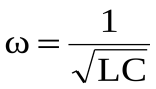 B) . 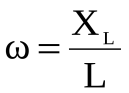 C) . 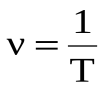 D) . E) ω=2π.49. В сеть переменного тока с действующим значением напряжения UД = 120 В последовательно включены резистор сопротивлением R = 14 Ом и катушка индуктивностью L = 40 мГн. Определите частоту v тока, если его амплитуда I = 6,0 А.A). 1 Гц B). 10 Гц C). 100 Гц D). 10 кГц E). 1 кГц50. Определите количество теплоты, которое выделится за промежуток времени Δt = 1,0 мин в нагревательном элементе электрической плитки с активным сопротивлением R = 40 Ом, если плитка включена в сеть переменного тока, напряжение которого, измеренное в вольтах, изменяется со временем по закону U(t) = 180sinωt.A) 43,2 кДж B). 24,3 кДж.C). 34,2 кДж D). 42,3 кДж E). 23,4 кДжПериодические изменения заряда, силы тока, напряжения называютсяА) механическими колебаниями В) электромагнитными колебаниями С) свободными колебаниями Д)вынужденными колебаниямиРезонанс в колебательном контуре возникает, еслиА) частота внешнего напряжения совпадает с собственной частотой В) амплитуда внешнего напряжения совпадает с собственной частотой С) фаза внешнего напряжения совпадает с собственной частотой Д) период колебания внешнего напряжения совпадает с собственной частотойКолебательный контур состоитА) конденсатора и резистора В) конденсатора и лампы С) конденсатора и катушки индуктивности Д) конденсатора и вольтметраКолебательный контур состоитА) конденсатора и резистора В) конденсатора и лампы С) конденсатора и катушки индуктивности Д) конденсатора и вольтметраЕсли сопротивление колебательного контура равна нулю, то полная энергия электромагнитного поляА) меняется В) равна нулю С) не меняется Д) увеличиваетсяЕсли сопротивление колебательного контура равна нулю, то полная энергия электромагнитного поляА) меняется В) равна нулю С) не меняется Д) увеличиваетсяУстройство, которое повышает или понижает напряжение, называетсяА генератором) В) конденсатором С) трансформатором Д) колебательным контуромУстройство, которое повышает или понижает напряжение, называетсяА генератором) В) конденсатором С) трансформатором Д) колебательным контуромПримером автоколебательной системы являетсяА) колебательный контур В) математический маятник С) генератор на транзисторе Д) физический маятникПримером автоколебательной системы являетсяА) колебательный контур В) математический маятник С) генератор на транзисторе Д) физический маятникЕсли в цепи имеется конденсатор, то колебания силы токаА) совпадают по фазе с колебаниями напряжения В) отстают по фазе на П/2 от колебаний напряжения С) опережают по фазе на П/3 колебания напряжения Д) опережают по фазе на П/2 колебания напряженияИндуктивное сопротивление зависит от А) фазы В) амплитуды С) частоты Д) ёмкости конденсатораИндуктивное сопротивление зависит от А) фазы В) амплитуды С) частоты Д) ёмкости конденсатораЕсли К>1, то трансформатор  А) понижающий В) повышающий С) электрический Д) не повышает и не понижаетЕсли К>1, то трансформатор  А) понижающий В) повышающий С) электрический Д) не повышает и не понижаетВеличина, равная квадратному корню из среднего значения квадрата силы тока, называетсяА) действующим значением напряжения В) действующим значением силы тока С) мгновенным значением силы тока Д) амплитудным значением силы токаВеличина, равная квадратному корню из среднего значения квадрата силы тока, называетсяА) действующим значением напряжения В) действующим значением силы тока С) мгновенным значением силы тока Д) амплитудным значением силы тока Резонанс в колебательном контуре- этоА) резкое возрастание амплитуды вынужденных колебаний силы тока В) резкое уменьшение амплитуды вынужденных колебаний силы тока С) резкое возрастание частоты вынужденных колебаний силы тока Д) резкое возрастание периода вынужденных колебаний силы тока Резонанс в колебательном контуре- этоА) резкое возрастание амплитуды вынужденных колебаний силы тока В) резкое уменьшение амплитуды вынужденных колебаний силы тока С) резкое возрастание частоты вынужденных колебаний силы тока Д) резкое возрастание периода вынужденных колебаний силы токаСкорость изменения энергии магнитного поля по модулю равнаА) нулю В) скорости изменения энергии электрического поля С) скорости перезарядки конденсатора Д) скорости движения электронов в проводникеСкорость изменения энергии магнитного поля по модулю равнаА) нулю В) скорости изменения энергии электрического поля С) скорости перезарядки конденсатора Д) скорости движения электронов в проводникеЕсли в цепи имеется катушка индуктивности, то колебания силы токаА) отстают по фазе на П/8 от колебаний напряжения В) совпадают по фазе с колебаниями напряжения С) опережают по фазе на П/3 колебания напряжения Д) отстают по фазе на П/2 от колебаний напряженияЕсли в цепи имеется катушка индуктивности, то колебания силы токаА) отстают по фазе на П/8 от колебаний напряжения В) совпадают по фазе с колебаниями напряжения С) опережают по фазе на П/3 колебания напряжения Д) отстают по фазе на П/2 от колебаний напряженияУстройство, которое преобразует энергию того или иного вида в электрическую, называетсяА) трансформатором В) генератором С) конденсатором Д) колебательным контуромУстройство, которое преобразует энергию того или иного вида в электрическую, называетсяА) трансформатором В) генератором С) конденсатором Д) колебательным контуромЁмкостное сопротивление зависит отА) индуктивности катушки В) фазы С) амплитуды Д) частоты и ёмкости конденсатораЁмкостное сопротивление зависит отА) индуктивности катушки В) фазы С) амплитуды Д) частоты и ёмкости конденсатораПеременный электрический ток- этоА) вынужденные электромагнитные колебания В) свободные электромагнитные колебания С) затухающие электромагнитные колебания Д) механические колебанияПеременный электрический ток- этоА) вынужденные электромагнитные колебания В) свободные электромагнитные колебания С) затухающие электромагнитные колебания Д) механические колебанияВ колебательном контуре энергия электрического поля конденсатора периодически превращаетсяА) в энергию магнитного поля тока В) в энергию электрического поля С) в механическую энергию Д) в световую энергиюВ колебательном контуре энергия электрического поля конденсатора периодически превращаетсяА) в энергию магнитного поля тока В) в энергию электрического поля С) в механическую энергию Д) в световую энергиюКолебания в цепи под действием внешней периодической ЭДС называютсяА) механическими В) электромагнитными С) свободными Д) вынужденнымиКолебания в цепи под действием внешней периодической ЭДС называютсяА) механическими В) электромагнитными С) свободными Д) вынужденнымиОсновные элементы автоколебательной системыА) источник энергии, колебательная система, клапан, обратная связь В) источник энергии, колебательная система, клапан, резистор С) транзистор, колебательная система, клапан, обратная связь Д) транзистор, колебательная системаОсновные элементы автоколебательной системыА) источник энергии, колебательная система, клапан, обратная связь В) источник энергии, колебательная система, клапан, резистор С) транзистор, колебательная система, клапан, обратная связь Д) транзистор, колебательная системаВ проводнике с активным сопротивлением колебания силы токаА) отстают по фазе на П/2 от колебаний напряжения В) совпадают по фазе с колебаниями напряжения С) опережают по фазе на П/2 колебания напряжения Д) опережают по фазе на П/6 колебания напряженияВ проводнике с активным сопротивлением колебания силы токаА) отстают по фазе на П/2 от колебаний напряжения В) совпадают по фазе с колебаниями напряжения С) опережают по фазе на П/2 колебания напряжения Д) опережают по фазе на П/6 колебания напряженияКолебания, возникающие в системе без воздействия на неё внешних периодических сил, называютсяА) гармоническими В) вынужденными С) автоколебаниями Д) свободными28. Напряжение в цепи переменного тока изменяется по закону: u=110cos50πt. Определите период колебаний напряжения.A) 3,14 с. B) 0,04 с. C) 50 с. D) 110 с. E) 157 с.29. Индукционный ток своим магнитным полемA) Противодействует тому изменению магнитного потока, которым он вызван.B) Действует на электрические заряды. C) Увеличивает магнитный поток. D) Порождает электростатическое поле. Е) Ускоряет элементарные частицы.Колебания, возникающие в системе без воздействия на неё внешних периодических сил, называютсяА) гармоническими В) вынужденными С) автоколебаниями Д) свободными28. Напряжение в цепи переменного тока изменяется по закону: u=110cos50πt. Определите период колебаний напряжения.A) 3,14 с. B) 0,04 с. C) 50 с. D) 110 с. E) 157 с.29. Индукционный ток своим магнитным полемA) Противодействует тому изменению магнитного потока, которым он вызван.B) Действует на электрические заряды. C) Увеличивает магнитный поток. D) Порождает электростатическое поле. Е) Ускоряет элементарные частицы.